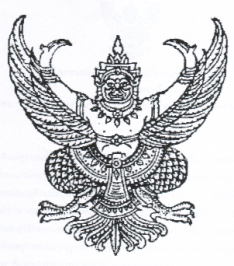 ประกาศองค์การบริหารส่วนตำบลบะเรื่อง  การกำหนดจำนวนครั้งของการลา  และการมาทำงานสายของพนักงานส่วนตำบลครู  และพนักงานจ้าง(สำหรับรอบการประเมินประจำปีงบประมาณ พ.ศ. 2562)………………………..………….		อาศัยอำนาจตามความในมาตรา 25  และมาตรา  15 แห่งระเบียบบริหารงานบุคคลส่วนท้องถิ่น        พ.ศ.2542 ประกอบกับประกาศคณะกรรมการพนักงานส่วนตำบลจังหวัดสุรินทร์ เรื่อง หลักเกณฑ์และเงื่อนไขเกี่ยวกับการบริหารงานบุคคลขององค์การบริหารส่วนตำบล แก้ไขเพิ่มเติม (ฉบับที่ 53)  พ.ศ. 2558 และเพื่อให้การบริหารงานบุคคลขององค์การบริหารส่วนตำบลหนองบัว เป็นไปด้วยความเรียบร้อย จึงขอประกาศจำนวนครั้งของการลาและการมาทำงานสายของพนักงานส่วนตำบล ลูกจ้างประจำ และพนักงานจ้าง ประจำปีงบประมาณ พ.ศ. 2562 ดังนี้		1. การมาปฏิบัติราชการในรอบ ครั้งที่หนึ่ง ครึ่งปีแรก ประจำปีงบประมาณ พ.ศ. 2562                          (1 ตุลาคม 2561 – 31 มีนาคม 2562)   ต้องมาสายไม่เกิน  ๙  ครั้ง   ลาไม่เกิน 23 วันทำการ  แต่ไม่รวมถึงวันลาตาม    (1) สำหรับผู้ได้รับอนุญาตให้ไปศึกษา ฝึกอบรม ดูงาน หรือปฏิบัติ การวิจัยในประเทศหรือต่างประเทศ ต้องมีเวลาปฏิบัติราชการไม่น้อยกว่าสี่เดือน    (2)  ในครึ่งปีที่แล้วมาสำหรับผู้ได้รับอนุญาตให้ลาติดตามคู่สมรสไปปฏิบัติราชการหรือปฏิบัติงาน           ในต่างประเทศ ต้องมีเวลาปฏิบัติราชการไม่น้อยกว่าสี่เดือน และวันลาดังต่อไปนี้	 (ก) ลาอุปสมบท หรือ ลาไปประกอบพิธีฮัจย์ ณ เมืองเมกกะ ประเทศซาอุดิอารเบีย 	     เฉพาะวันลาที่มีสิทธิได้รับเงินเดือนระหว่างลาตามกฎหมายว่าด้วยการจ่ายเงินเดือน	 (ข) ลาคลอดบุตรไม่เกินเก้าสิบวัน 	 (ค) ลาป่วยซึ่งจำเป็นต้องรักษาตัวเป็นเวลานานไม่ว่าคราวเดียวหรือหลายคราวรวมกัน	     ไม่เกินหกสิบวันทำการ	 (ง) ลาป่วยหรือประสบอันตรายในขณะปฏิบัติราชการตามหน้าที่หรือในขณะเดินทาง             ไปหรือกลับจากการปฏิบัติราชการตามหน้าที่	 (จ) ลาพักผ่อน	 (ฉ) ลาเข้ารับการตรวจเลือดหรือเข้ารับการเตรียมพล	 (ช) ลาไปปฏิบัติงานในองค์กรการระหว่างประเทศการนับจำนวนวันลาไม่เกินยี่สิบสามวันสำหรับวันลากิจส่วนตัว และวันลาป่วยที่ไม่ใช่วันลาป่วยตาม (ง)  ให้นับเฉพาะวันทำการ จะได้รับการพิจารณาเลื่อนขั้นเงินเดือนในรอบครึ่งปีงบประมาณ		2. การมาปฏิบัติราชการในรอบ ครั้งที่สอง ครึ่งปีหลัง  (1 เมษายน – 30 กันยายน 2562)             ต้องมาสายไม่เกิน ๙  ครั้ง ลาไม่เกิน 23 วันทำการ แต่ไม่รวมถึงวันลาตาม/(6) สำหรับผู้ได้รับ...-2-   (1) สำหรับผู้ได้รับอนุญาตให้ไปศึกษา ฝึกอบรม ดูงาน หรือปฏิบัติ การวิจัยในประเทศหรือต่างประเทศ ต้องมีเวลาปฏิบัติราชการไม่น้อยกว่าสี่เดือน    (2)  ในครึ่งปีที่แล้วมาสำหรับผู้ได้รับอนุญาตให้ลาติดตามคู่สมรสไปปฏิบัติราชการหรือปฏิบัติงานในต่างประเทศ ต้องมีเวลาปฏิบัติราชการไม่น้อยกว่าสี่เดือน และวันลาดังต่อไปนี้	 (ก) ลาอุปสมบท หรือ ลาไปประกอบพิธีฮัจย์ ณ เมืองเมกกะ ประเทศซาอุดิอารเบีย 	     เฉพาะวันลาที่มีสิทธิได้รับเงินเดือนระหว่างลาตามกฎหมายว่าด้วยการจ่ายเงินเดือน	 (ข) ลาคลอดบุตรไม่เกินเก้าสิบวัน	 (ค) ลาป่วยซึ่งจำเป็นต้องรักษาตัวเป็นเวลานานไม่ว่าคราวเดียวหรือหลายคราวรวมกัน	     ไม่เกินหกสิบวันทำการ	 (ง) ลาป่วยหรือประสบอันตรายในขณะปฏิบัติราชการตามหน้าที่หรือในขณะเดินทาง	     ไปหรือกลับจากการปฏิบัติราชการตามหน้าที่	 (จ) ลาพักผ่อน	 (ฉ) ลาเข้ารับการตรวจเลือดหรือเข้ารับการเตรียมพล	 (ช) ลาไปปฏิบัติงานในองค์กรการระหว่างประเทศการนับจำนวนวันลาไมเกินยี่สิบสามวันสำหรับวันลากิจส่วนตัว และวันลาป่วยที่ไม่ใช่วันลาป่วยตาม (ง)  ให้นับเฉพาะวันทำการ จะได้รับการพิจารณาเลื่อนขั้นเงินเดือนในรอบครึ่งปีงบประมาณ3. การมาปฏิบัติราชการในรอบครึ่งปี ครั้งที่หนึ่ง หรือครั้งที่สอง ในแต่ละครั้ง หากพนักงานและพนักงานจ้าง  มาสายเกิน ๙ ครั้ง หรือลาเกิน 23 วันทำการ (ไม่รวมวันลาที่กำหนดข้างต้น) หรือจงใจ ละเลย ละทิ้ง ทอดทิ้ง หน้าที่ราชการ อาจจะไม่ได้รับการพิจารณาความดีความชอบเลื่อนขั้นเงินเดือน ผลประโยชน์ตอบแทนอื่นเป็นกรณีพิเศษในรอบระยะเวลานั้น ๆ และอาจจะถูกดำเนินการลงโทษทางวินัย		ทั้งนี้  ให้ผลการพิจารณาตามประกาศองค์การบริหารส่วนตำบลบะ  เรื่อง การกำหนดจำนวนครั้งของการลาและการมาทำงานสายของพนักงานส่วนตำบล ครู และพนักงานจ้าง เป็นส่วนหนึ่งในการประเมินประสิทธิภาพและประสิทธิผลในการปฏิบัติราชการของพนักงานส่วนตำบลและพนักงานจ้าง     เพื่อนำเสนอพิจารณาความดี ความชอบในการเลื่อนขั้นเงินเดือน รวมทั้งการประเมินเลื่อนระดับหรือใช้ในการพิจารณาเพื่อต่อสัญญาจ้าง หากกรณีพนักงานส่วนตำบลและพนักงานจ้าง  ผู้ใดฝ่าฝืนหรือจงใจมีเจตนาไม่ปฏิบัติตามระเบียบหรือประกาศในระบบราชการ  จะต้องได้รับการลงโทษตามที่ประกาศกกำหนดไว้		จึงประกาศมาเพื่อทราบโดยทั่วกัน		     ประกาศ  ณ  วันที่          เดือนมีนาคม   พ.ศ. 2562						  (นายสุทิน   ลักขษร)				             นายกองค์การบริหารส่วนตำบลบะ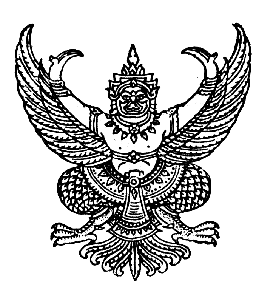   ประกาศองค์การบริหารส่วนตำบลบะเรื่อง  การกำหนดเวลาการมาปฏิบัติราชการ  จำนวนวันลา   จำนวนครั้งการมาสาย  เพื่อประกอบการพิจารณาเลื่อนขั้นเงินเดือนสำหรับพนักงานส่วนตำบล  ครู  และพนักงานจ้างขององค์การบริหารส่วนตำบลบะ  ------------------------------------	ด้วย   องค์การบริหารส่วนตำบลบะ  ได้ประกาศกำหนดเงื่อนไขให้พนักงานส่วนตำบล  ครู  และพนักงานจ้าง ซึ่งจะได้รับการพิจารณาเลื่อนขั้นเงินเดือนในแต่ละครั้งต้องไม่ลา  หรือมาทำงานสายเกินจำนวนครั้งที่ประกาศองค์การบริหารส่วนตำบลบะกำหนด    โดยคำนึงถึงลักษณะงานและสภาพท้องที่อันเป็นที่ตั้งหน่วยงาน	เพื่อเป็นแนวทางการปฏิบัติราชการอย่างมีประสิทธิภาพและประสิทธิผล   องค์การบริหารส่วนตำบลบะ  จึงกำหนดจำนวนครั้งการมาทำงานสายในปีงบประมาณ   เพื่อประกอบการพิจารณาเลื่อนขั้นเงินเดือนของพนักงานส่วนตำบล  ครู   และเลื่อนขั้นค่าตอบแทนพนักงานจ้าง  โดยอนุโลมใช้กับพนักงานจ้างตามภารกิจและพนักงานจ้างทั่วไปด้วย  และให้มีผลบังคับใช้ตั้งแต่วันที่  ๑  มีนาคม  ๒๕๖๒   เป็นต้นไป  โดยมีหลักเกณฑ์ดังนี้      ๑. การมาปฏิบัติราชการในรอบครึ่งปี ครั้งที่ ๑   (๑  ต.ค. – ๓๑ มี.ค.)  มาสายไม่เกิน  ๙  ครั้ง  ลากิจไม่เกิน  ๒๓  วันทำการ   ไม่รวมวันลาดังต่อไปนี้ลาอุปสมบท  หรือ  ลาไปประกอบพิธีฮัจย์  ณ เมืองเมกกะ  ประเทศซาอุดิอารเบีย  เฉพาะวันลาที่สิทธิได้รับเงินเดือนระหว่างลาตามกฎหมายว่าด้วยการจ่ายเงินเดือนลาคลอดบุตรไม่เกินเก้าสิบวันลาป่วยซึ่งจำเป็นต้องรักษาตัวเป็นเวลานานไม่ว่าคราวเดียวหรือหลายคราวรวมกันไม่เกินหกสิบวันทำการลาป่วยหรือประสบอันตรายในขณะปฏิบัติราชการตามหน้าที่หรือในขณะเดินทางไปหรือกลับจากการปฏิบัติราชการตามหน้าที่ลาพักผ่อนลาเข้ารับการตรวจเลือดหรือเข้ารับการเตรียมพลลาไปปฏิบัติงานในองค์กรการระหว่างประเทศ*การนับจำนวนวันลากิจส่วนตัว  ให้นับเฉพาะวันทำการ  จะได้รับการพิจารณาเลื่อนขั้นเงินเดือนในรอบครึ่งปีงบประมาณ            ๒. การมาปฏิบัติราชการในรอบครึ่งปี  ครั้งที่ ๒  (๑ เม.ย. – ๓๐ ก.ย.)  มาสายไม่เกิน  ๙  ครั้ง              ลากิจไม่เกิน  ๒๓  วันทำการ   ไม่รวมวันลาดังต่อไปนี้ลาอุปสมบท  หรือ  ลาไปประกอบพิธีฮัจย์  ณ เมืองเมกกะ  ประเทศซาอุดิอารเบีย  เฉพาะวันลาที่สิทธิได้รับเงินเดือนระหว่างลาตามกฎหมายว่าด้วยการจ่ายเงินเดือนลาคลอดบุตรไม่เกินเก้าสิบวันลาป่วยซึ่งจำเป็นต้องรักษาตัวเป็นเวลานานไม่ว่าคราวเดียวหรือหลายคราวรวมกันไม่เกินหกสิบวันทำการลาป่วยหรือประสบอันตรายในขณะปฏิบัติราชการตามหน้าที่หรือในขณะเดินทางไปหรือกลับจากการปฏิบัติราชการตามหน้าที่ลาพักผ่อน   -๒-ลาเข้ารับการตรวจเลือดหรือเข้ารับการเตรียมพลลาไปปฏิบัติงานในองค์กรการระหว่างประเทศ*การนับจำนวนวันลากิจส่วนตัว  ให้นับเฉพาะวันทำการ  จะได้รับการพิจารณาเลื่อนขั้นเงินเดือนในรอบครึ่งปีงบประมาณ๓. การมาปฏิบัติราชการในรอบครึ่งปีครั้งที่ ๑  หรือครั้งที่ ๒   ในแต่ละครั้ง  หากพนักงานส่วนตำบลและพนักงานจ้าง  มาสายเกิน   ๙   ครั้ง  หรือลากิจเกิน  ๒๓   วันทำการ  (ไม่รวมวันลาที่กำหนดข้างต้น)  หรือจงใจ  ละเลย  ละทิ้ง  ทอดทิ้ง  หน้าที่ราชการ  จะไม่ได้รับการพิจารณาความดีความชอบเลื่อนขั้นเงินเดือนขั้นพิเศษ  ในรอบระยะเวลานั้น ๆ   และจะถูกดำเนินการลงโทษทางวินัย ๔. เวลาการปฏิบัติราชการในวันและเวลาราชการ   ตั้งแต่เวลา  ๐๘.๓๐  -  ๑๖.๓๐  น.๕. ในกรณีมีภารกิจติดราชการ   เช่น   ประชุม   สัมมนา   เดินทางไปราชการ   หรือลา  เมื่อเสร็จสิ้นภารกิจให้บันทึกในสมุดลงเวลาช่วง  วันเวลา  ที่ไปปฏิบัติภารกิจหรือลา  (หากไม่ลงบันทึกในสมุดลงเวลาราชการถือว่าขาดราชการ)๖. การลาให้ยื่นใบลาก่อนก่อนวันลาไม่น้อยกว่า  ๓  วันทำการ  (ยกเว้นการลาป่วย)  การไม่ส่งใบลาถือว่าขาดราชการ๗. การไม่ลงชื่อการมาและการกลับในสมุดลงเวลาราชการถือว่าขาดราชการ๘. การตรวจสอบเวลาการมาและการกลับ  มอบหมายให้นักทรัพยากรบุคคล  เป็นผู้รับผิดชอบ  และการตรวจสอบความถูกต้อง   มอบหมายให้ปลัดองค์การบริหารส่วนตำบลบะ เป็นผู้ตรวจสอบ	 ทั้งนี้  ให้ผลการพิจารณาตามประกาศองค์การบริหารส่วนตำบลบะ  เรื่องการปฏิบัติหน้าที่ราชการขององค์การบริหารส่วนตำบลบะ  เป็นส่วนหนึ่งในการประเมินประสิทธิภาพและประสิทธิผลในการปฏิบัติราชการของพนักงานส่วนตำบลและพนักงานจ้าง  เพื่อนำเสนอพิจารณาความดี  ความชอบในการเลื่อนขั้นเงินเดือน  รวมทั้งการประเมินเลื่อนระดับหรือใช้ในการพิจารณาเพื่อต่อสัญญาจ้าง  หากกรณีพนักงานส่วนตำบลและพนักงานจ้าง  ผู้ใดฝ่าฝืนหรือจงใจมีเจตนาไม่ปฏิบัติตามระเบียบหรือประกาศ  จะต้องได้รับการลงโทษทางวินัย 	จึงประกาศมาให้ทราบโดยทั่วกัน		        ประกาศ  ณ  วันที่        เดือนมีนาคม   พ.ศ. ๒๕๖๒			(นายสุทิน    ลักขษร)นายกองค์การบริหารส่วนตำบลบะ